Наименование проекта: «Договор аренды с инвестиционными обязательствами «Строительство АГНКС-1 на территории Вейделевского района» Место расположения: Белгородская область, Вейделевский район,п. Вейделевка, в границах поселения Вейделевка Отрасль реализации: автодорожная инфраструктураДата реализации: 2019-2029Форма реализации: Договор аренды с инвестиционными обязательствамиПубличный партнер: Администрация Вейделевского районаЧастный партнер: ООО «Газпром газомоторное топливо»Сумма инвестиций: 150,6 млн. рублейЭффект от создания: Создание сбытовой сети из 5 автомобильных газонаполнительных компрессорных станций. Реализация проекта осуществляется за счет собственных средств ООО «Газпром газомоторное топливо». Автомобильная газонаполнительная компрессорная станция (далее АГНКС) состоит из здания служебно-эксплуатационного блока (далее СЭБ) и газозаправочных колонок, расположенных на островках (далее ГЗК) под навесом.Здание СЭБ предназначено для размещения персонала и проведения расчетно-кассовых операций.Технико-экономические показателиПлощадь участка                                                                                          - 5900 м2;Площадь застройки                                                                                      - 619 м2в том числе:- здание СЭБ                                                                                                    - 156 м2;- навес над ТРК                                                                                                - 364 м2;Высотная отметка навеса - 5,2 м (за отм.0.000 принят чистый полздания СЭБ, что соответствует абсолютной отм. 175,80)Общая площадь здания                                                                                - 137 м2;Площадь помещений                                                                                    - 128.9м2;Строительный объем                                                                                    - 640 м3;Количество этажей                                                                                        - 1;Полезная площадь здания                                                                            - 128,9 м2;Степень огнестойкости здания                                                                    - III;Класс конструктивной пожарной безопасности                                      - С1;Класс функциональной пожарной опасности                                    - Ф5.1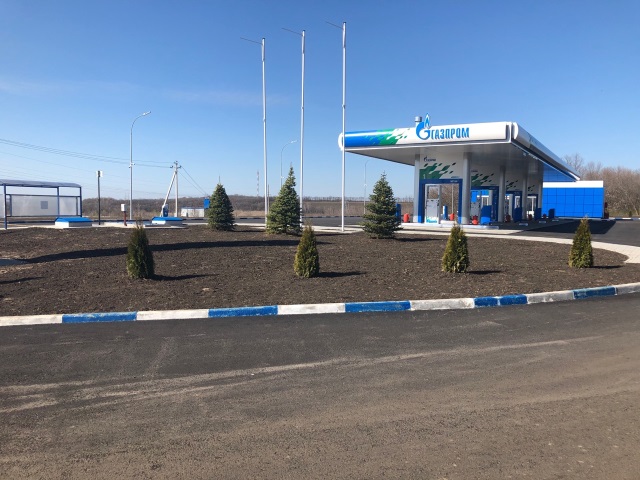 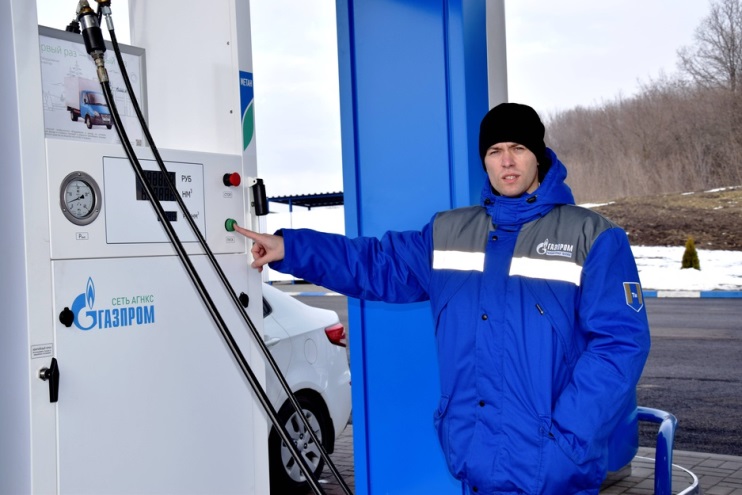 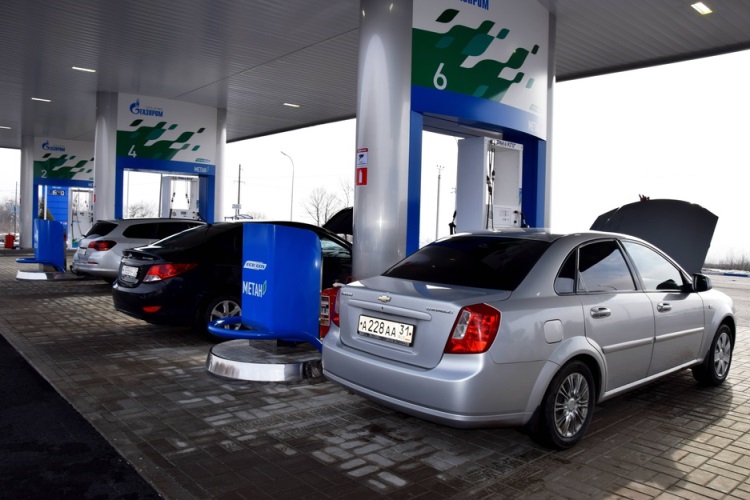 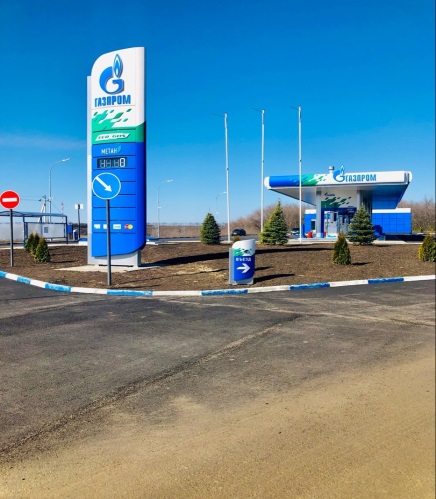 